											P.13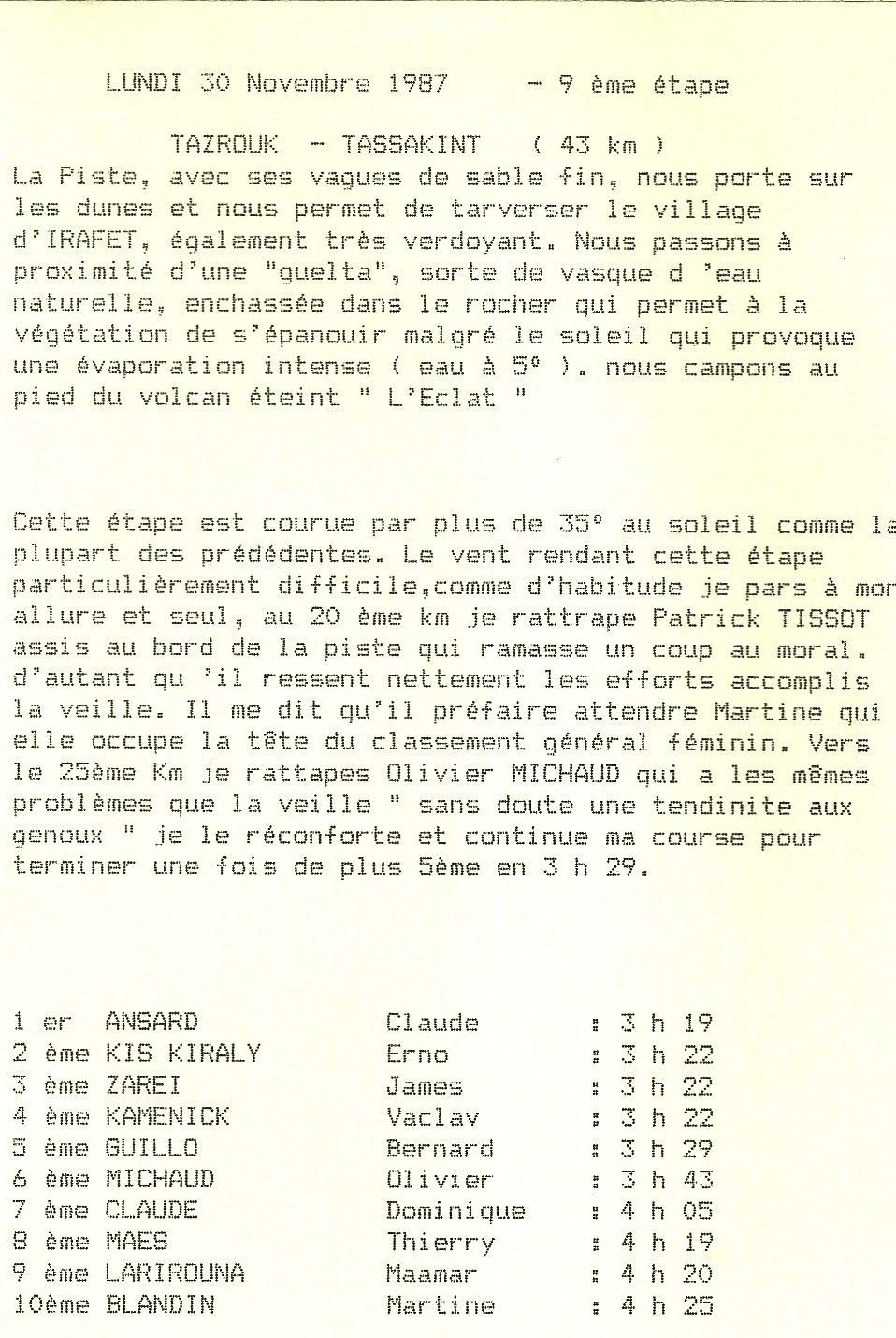 